ČESKÁ REPUBLIKA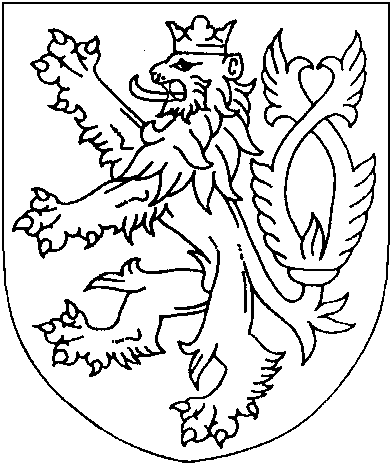 ROZSUDEKJMÉNEM REPUBLIKY
(anonymizovaný opis)Okresní soud v Novém Jičíně rozhodl v hlavním líčení konaném dne 26. 4. 2022 samosoudcem Mgr. Miroslavem Čaňo, Ph.D.takto:[celé jméno obžalovaného], [datum narození] v Novém Jičíně, okres  Nový Jičín, bez zaměstnání, trvale bytem [adresa obžalovaného], okres  Nový Jičín, v současné době ve výkonu trestu odnětí svobody ve Věznici Horní Slavkov,je vinen, že1. v době od 9. 12. 2021 do 31. 1. 2022 v místě svého bydliště v [anonymizováno], okres  Nový Jičín a jinde na území České republiky, nenastoupil výkon trestu odnětí svobody v trvání 2 roků a 6 měsíců se zařazením do věznice s ostrahou, který mu byl uložen rozsudkem Okresního soudu v Novém Jičíně sp. zn. 3 T 44/2018 ze dne 31. 8. 2018, který nabyl právní moci dne 31. 8. 2018 ve spojení s usnesením Okresního soudu V Novém Jičíně sp. zn. 3 T 44/2018 ze dne 24. 5. 2021, které nabylo právní moci dne 10. 8. 2021, když nerespektoval písemnou výzvu k nastoupení trestu Okresního soudu v Novém Jičíně sp. zn. 3 T 44/2018 ze dne 21. 9. 2021, kterou převzal dne 3. 12. 2021 s tím, že je povinen výkon trestu nastoupit nejpozději do 5 dnů od převzetí této výzvy, což však neučinil a výkon trestu nastoupil až dne [datum] v 21.00 hod., kdy byl do výkonu trestu odnětí svobody dodán policejním orgánem,2. dne 31. 1. 2022 v době od 14.30 hod. do 14.50 hod. v Kopřivnici, okres  Nový Jičín, na ul. [ulice] u domu [číslo] rozbil dlažební kostkou skleněnou výplň pravých předních dveří motorového vozidla značky Citroen Berlingo, [registrační značka] a z vozidla odcizil koženou peněženku Basky, ve které se nacházel OP, ŘP, kartička zdravotní pojišťovny 205, platební karta AIR bank, platební karta MBank, platební karta banky Revolut, vše na jméno [celé jméno poškozeného], čímž poškozenému [celé jméno poškozeného] způsobil škodu ve výši 2.250 Kč, rozbitím skleněné výplně dveří motorového vozidla způsobil jmenovanému škodu ve výši 4 800 Kč,a uvedeného jednání se dopustil přesto, že rozsudkem Okresního soudu v Novém Jičíně, sp. zn. 3 T 111/2019 ze dne 19. 2. 2020, který nabyl právní moci dne 16. 6. 2020, byl uznán vinným ze spáchání přečinu krádeže podle § 205 odst. 1 písm. a), odst. 2 trestního zákoníku a byl mu uložen trest odnětí svobody v trvání 10 měsíců se zařazením do věznice s ostrahou, který vykonal dne [datum],tedymařil výkon rozhodnutí soudu tím, že bez závažného důvodu nenastoupil na výzvu soudu trest odnětí svobody (ad 1),jednak přisvojil si cizí věc tím, že se jí zmocnil, čin spáchal vloupáním a byl za takový čin v posledních třech letech potrestán (ad 2),jednak sobě bez souhlasu oprávněného držitele opatřil nepřenosnou platební kartu identifikovatelnou podle čísla (ad 2),čímž spáchalpřečin maření výkonu úředního rozhodnutí a vykázání podle § 337 odst. 1 písm. g) trestního zákoníku (ad 1),jednak přečin krádeže podle § 205 odst. 1 písm. b), odst. 2 trestního zákoníku (ad 2),jednak přečin neoprávněného opatření, padělání a pozměnění platebního prostředku podle § 234 odst. 1 trestního zákoníku (ad 2)a odsuzuje sepodle § 205 odst. 2 trestního zákoníku, § 43 odst. 1 trestního zákoníku k úhrnnému trestu odnětí svobody v trvání 1 (jednoho) roku a 2 (dvou) měsíců.Odsouzení je nepodmíněné.Podle § 56 odst. 2 písm. a) trestního zákoníku se obžalovaný zařazuje pro účely výkonu trestu odnětí svobody do věznice s ostrahou.Podle § 228 odst. 1 trestního řádu je obžalovaný [celé jméno obžalovaného] povinen zaplatit na náhradě škody poškozenému [celé jméno poškozeného], narozenému [datum], bytem [adresa poškozeného], částku 6 300 Kč.Odůvodnění:Vzhledem k tomu, že obžalovaný ve věci učinil prohlášení viny ve smyslu § 206a odst. 1 a následující trestního řádu, které bylo v souladu s ustanovením § 206c odst. 4 trestního řádu přijato, a protože lze tento rozsudek napadnout odvoláním pouze ve výroku o trestu a náhradě škody, budou odůvodněny pouze tyto výroky rozsudku.Při úvahách o druhu a výměře trestu vycházel soud v posuzovaném případě především z ustanovení § 36 – § 39 trestního řádu, přihlížel také k okolnostem, jež obžalovanému přitěžují a polehčují ve smyslu § 41 a § 42 trestního zákoníku. Nejprve se soud zabýval osobními, rodinnými, majetkovými, jakož i jinými poměry. Jmenovaný v současné době vykonává trestu odnětí svobody ve výměře 2 let a 6 měsíců, který mu byl uložen rozsudkem [název soudu] ze dne 31. 8. 2018, č. j. 3 T 44/2018-213 ve spojení s usnesením Okresního soudu v Novém Jičíně ze dne 24. 5. 2021, sp. zn. 3 T 44/2018-250 a výkon tohoto trestu má stanoven na [datum]. Před nástupem do výkonu trestu odnětí svobody, do něhož byl dodán dne [datum], byl evidován od října 2021 jako uchazeč o zaměstnání u Úřadu práce ČR, kontaktní pracoviště Kopřivnice, zaměstnán však dlouhodobě předtím nebyl. Jmenovaný je rozvedený a je otcem dvou dětí. Jedná se o zcela nemajetnou osobu. Dále soud hodnotil dosavadní způsob života, který je charakterizován především dlouhodobým sklonem obžalovaného k páchání úmyslné, především majetkové a drogové trestné činnosti. V období let 1997 – 2020 se jmenovanému vyznačuje celkem 14 záznamů o odsouzení pro páchání úmyslné trestné činnosti. Naposledy byl odsouzen podle rozsudku Okresního soudu v Novém Jičíně ze dne 19. 2. 2020, sp. zn. 3 T 111/2019, který nabyl právní moci dne 16. 6. 2020 ve spojení s rozsudkem Krajského soudu v Ostravě ze dne 16. 6. 2020, sp. zn. 3 To 118/2020 pro přečin krádeže podle § 205 odst. 1 písm. a) trestního zákoníku, pro který mu byl uložen nepodmíněný trest odnětí svobody v trvání 10 měsíců, který vykonal dne [datum] [celé jméno obžalovaného] je hodnocen orgánem Vězeňské služby ČR, Věznice Horní Slavkov, takže není v rámci věznice pracovně zařazen. V rámci svých možností se snaží respektovat vnitřní řád věznice, jakož i povinnosti vyplývající z dalších předpisů o výkonu trestu odnětí svobody. Dále soud přihlédl k tomu, že obžalovaný ve věci trestnou činnost doznal a nepopíral, což je možné považovat za významnou polehčující okolnost ve smyslu ustanovení § 41 písm. l) trestního zákoníku, naproti tomu je nepochybně výraznou přitěžující okolností to, že již byl v minulosti pro páchání trestného činu odsouzen. Speciální recidiva trestné činnosti majetkového charakteru je také významnou skutečností zvyšující stupeň společenské škodlivosti jeho jednání, neboť je zřejmé, že z četných předchozích odsouzení si nedokázal vzít žádné ponaučení proto, aby přehodnotil svůj přístup k respektování zákonných norem a vedl řádný život. Soud vycházeje z těchto skutečností jednoznačně dovodil, že k další nápravě obžalovaného již nepostačí ukládání trestu výchovného či alternativního, neboť bohatá trestní minulost obžalovaného a především jeho sklon k páchání úmyslné majetkové trestné činnosti zjevně limitují jeho schopnosti a možnosti vést dlouhodobě život nespojený s pácháním úmyslné majetkové trestné činnosti. Nezbývá tak, než na obžalovaného působit uložením trestu represivního. Dále pak z hlediska výměry ukládaného trestu soud přihlédl k povaze a závažnosti páchané trestné činnosti, kdy je možné konstatovat ohledně obou trestných činů, pro které je stíhán, se jedná o druhově i typově méně závažnou trestnou činnost, při které nedošlo k vážnějšímu porušení zájmů chráněných trestním zákonem. Tuto skutečnost společně s doznáním jako polehčující okolností hovořící ve prospěch obžalovaného je nutné ukládat trest ještě v dolní polovině zákonné trestní sazby a rovněž s ohledem na vyjádření obžalovaného, které učinil o prohlášení viny a trestu, shledal soud přiměřený trest navržený státním zástupcem ve výměře 14 měsíců. Zdůraznit je nutné to, že obžalovanému v rámci ukládání trestu úhrnného podle zásad uvedených v § 43 odst. 1 trestního zákoníku byl ukládán trest v rámci trestní sazby uvedené v ustanovení § 205 odst. 2 trestního zákoníku v rozpětí od 6 měsíců do 3 let a uložený úhrnný trest odnětí svobody ve výměře 14 měsíců je tak ukládán pod jednou třetinou zákonného rozpětí. Jelikož obžalovaný byl v minulosti již odsouzen k výkonu trestu odnětí svobody, rozhodl soud o jeho zařazení pro účely výkonu trestu odnětí svobody podle § 56 odst. 2 písm. a) trestního zákoníku do věznice s ostrahou.K trestnímu řízení se řádně a včas připojil jako poškozený [celé jméno poškozeného] s nárokem na náhradu škody v částce 6 300 Kč. Jelikož uvedený škodní nárok odpovídá škodě, kterou obžalovaný způsobil úmyslným zaviněným jednáním a rovněž svou výší nepřekračuje škodu tak, jak byla objektivizována pro účely trestního řízení, rozhodl soud v souladu s ustanovením § 228 odst. 1 trestního řádu o přiznání tohoto nároku poškozenému.Poučení:Proti tomuto rozsudku je možné podat odvolání do výroku o trestu a náhradě škody, a to ve lhůtě 8 dnů od doručení jeho písemného vyhotovení, ke Krajskému soudu v Ostravě, prostřednictvím Okresního soudu v Novém Jičíně.Státní zástupce a obžalovaný mohou podat odvolání pro nesprávnost kteréhokoli z výroků, poškozený, který uplatnil nárok na náhradu škody, pro nesprávnost výroku o náhradě škody. Odvolání je vždy možno podat též proto, že takový výrok učiněn nebyl, nebo i proto, že bylo porušeno ustanovení o řízení, jež předcházelo rozsudku.Odvolání musí být ve stanovené zákonné lhůtě řádně odůvodněno tak, aby z něho bylo patrno, ve kterých výrocích je rozsudek napadán a jaké vady jsou vytýkány rozsudku nebo řízení, které rozsudku předcházelo. Z odvolání státního zástupce musí být patrno, zda se podává, byť i z části ve prospěch nebo neprospěch obžalovaného.Skutečnosti uvedené v prohlášení viny nelze napadat opravným prostředkem.Nový Jičín 26. dubna 2022Mgr. Miroslav Čaňo Ph.D.
soudceRozhodnutí nabylo právní moci dne 28. května 2022.